Проект 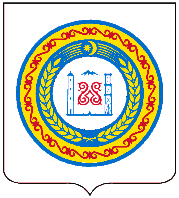 МИНИСТЕРСТВО ПРОМЫШЛЕННОСТИ И ЭНЕРГЕТИКИ ЧЕЧЕНСКОЙ РЕСПУБЛИКИНОХЧИЙН РЕСПУБЛИКИН ПРОМЫШЛЕННОСТАН А, ЭНЕРГЕТИКАН А МИНИСТЕРСТВОПРИКАЗ«___» ________ 2021                                                                  	      №  _______ГрозныйО признании утратившими силу некоторых приказов Министерства промышленности и энергетики Чеченской Республики	В соответствии с пунктом 2 статьи 88 Федерального закона от 11 июня 2021 года № 170-ФЗ «О внесении изменений в отдельные законодательные акты Российской Федерации в связи с принятием Федерального закона                                         «О государственном контроле (надзоре) и муниципальном контроле в Российской Федерации», п р и к а з ы в а ю:	1. Признать утратившими силу: 	приказ Министерства промышленности и энергетики Чеченской Республики от 26 марта 2018 года № 24-п «Об утверждении Административного регламента Министерства промышленности и энергетики Чеченской Республики по исполнению государственной функции по контролю за проведением мероприятий по энергосбережению и повышению энергетической эффективности государственными учреждениями, государственными унитарными предприятиями Чеченской Республики»;	приказ Министерства промышленности и энергетики Чеченской Республики от 12 октября 2018 года № 121-п «О внесении изменений в Административный регламент Министерства промышленности и энергетики Чеченской Республики по исполнению государственной функции по контролю за проведением мероприятий по энергосбережению и повышению энергетической эффективности государственными учреждениями, государственными унитарными предприятиями Чеченской Республики»;	приказ Министерства промышленности и энергетики Чеченской Республики от 4 декабря 2018 года № 148-п «О внесении изменений в Административный регламент Министерства промышленности и энергетики Чеченской Республики осуществления государственного контроля за проведением мероприятий по энергосбережению и повышению энергетической эффективности государственными учреждениями, государственными унитарными предприятиями Чеченской Республики»;	приказ Министерства промышленности и энергетики Чеченской Республики от 14 февраля 2019 года № 23-п «О внесении изменений  в Административный регламент Министерства промышленности и энергетики Чеченской Республики осуществления государственного контроля за проведением мероприятий по энергосбережению и повышению энергетической эффективности государственными учреждениями, государственными унитарными предприятиями Чеченской Республики, утвержденный приказом Минпромэнерго Чеченской Республики от 26 марта 2018 года № 24-п»;	приказ Министерства промышленности и энергетики Чеченской Республики от 27 марта 2018 года № 27-п «Об утверждении Административного регламента Министерства промышленности и энергетики Чеченской Республики по исполнению государственной функции по региональному государственному контролю (надзору) за соблюдением требований законодательства об энергосбережении и о повышении энергетической эффективности на территории Чеченской Республики»; 	приказ Министерства промышленности и энергетики Чеченской Республики от 10 октября 2018 года № 118-п «О внесении изменений в Административный регламент Министерства промышленности и энергетики Чеченской Республики по исполнению государственной функции по региональному государственному контролю (надзору) за соблюдением требований законодательства об энергосбережении и о повышении энергетической эффективности на территории Чеченской Республики»; 	приказ Министерства промышленности и энергетики Чеченской Республики от 4 декабря 2018 года № 149-п «О внесении изменений в Административный регламент Министерства промышленности и энергетики Чеченской Республики осуществления регионального государственного контроля (надзора) за соблюдением требований законодательства об энергосбережении и о повышении энергетической эффективности на территории Чеченской Республики»; 	приказ Министерства промышленности и энергетики Чеченской Республики от 14 февраля 2019 года № 24-п «О внесении изменений в Административный регламент Министерства промышленности и энергетики Чеченской Республики осуществления регионального государственного  контроля (надзора) за соблюдением требований законодательства об энергосбережении и о повышении энергетической эффективности на территории Чеченской Республики, утвержденный приказом Минпромэнерго Чеченской Республики от 27 марта 2018 года № 27-п»;	приказ Министерства промышленности и энергетики Чеченской Республики от 16 мая 2019 года № 91-п «О внесении изменения в Административный регламент от 27 марта 2018 года № 27-п»;	приказ Министерства промышленности и энергетики Чеченской Республики от 29 апреля 2020 года № 40-п «О внесении изменений в Административный регламент осуществления Министерством промышленности и энергетики Чеченской Республики государственного контроля за проведением мероприятий по энергосбережению о повышению энергетической эффективности государственными учреждениями, государственными унитарными предприятиями Чеченской Республики и о внесении изменений в Административный регламент осуществления Министерством промышленности и энергетики Чеченской Республики регионального государственного контроля (надзора) за соблюдением требований законодательства об энергосбережении и о повышении энергетической эффективности на территории Чеченской Республики». 	2. Департаменту государственной службы, правовой работы и информатизации обеспечить размещение настоящего приказа на официальном сайте Министерства промышленности и энергетики Чеченской Республики в информационно-телекоммуникационной сети «Интернет» (http://minpromchr.ru).	3. Контроль за исполнением настоящего приказа возложить на заместителя министра промышленности и энергетики Чеченской Республики                               М-С.Н. Закирова.  	4. Настоящий приказ вступает в силу по истечении десяти дней после дня его официального опубликования. Министр 									         Р.Р. Шаптукаев